«Мозг хорошо устроенный стоит больше, чем мозг хорошо наполненный» (М. Монтень).Правополушарные люди за лесом 
не видят отдельных деревьев, 
а левополушарные — 
за отдельными деревьями 
не видят леса. 
Б. Белый Скажите, каков психологический портрет ребёнка, имеющего речевую патологию? Правильно, это ребёнок с низкой работоспособностью, повышенной утомляемостью, с несформированной произвольностью психических процессов, вдобавок ещё и часто болеющий.Преодоление этих трудностей возможно только через создание здоровьесберегающей среды и правильного выбора форм, методов и приёмов логопедической коррекции.В своей работе я активно использует как традиционные, так и нетрадиционные методы: артикуляционную гимнастику, пальчиковую гимнастику, массаж и самомассаж, гимнастику для глаз, Су - Джок - терапию,  кинезиологические упражнения, дыхательную гимнастику.Несомненно, что перечисленные выше методы являются составляющими здоровъесберегающих технологий.Благодаря использованию здоровьесберегающих технологий у детей происходит:- улучшение памяти, внимания, мышления;- повышение способности к произвольному контролю;- улучшение общего эмоционального состояния;- повышается работоспособность, уверенность в себе;- стимулируются двигательные функции;- снижает утомляемость;- улучшаются пространственные представления; - развивается дыхательный и артикуляционный аппарат;- стимулируется речевая функция;- улучшается соматическое состояние.     Функциональная асимметрия полушарий—это свойство мозга, отражающее различие в распределении нервно-психических функций между его правым и левыми полушариями.  Психофизиологии выделяют 32 типа функциональной организации мозга. Упрощая схему индивидуального профиля функциональной асимметрии полушарий, можно выделить три основных типа организации мозга:левополушарный тип—определяет склонность к абстрагированию и обобщению, словесно-логический характер познавательных процессов. Левое полушарие отвечает за письмо, счёт, способность к анализу, абстрактное, концептуальное, двумерное мышление. Информация, поступающая в левое полушарие, обрабатывается медленно.Люди этого типа лучше запоминают материал абстрактно-логического содержания (особенно на слух). Активно используют приёмы смысловой памяти. Делают больше ошибок при воспроизведении наглядно-чувственных видов материала (особенно цвета и формы зрительных объектов). Медленнее вспоминают смысловой материал, но лучше перерабатывают информацию. Их привлекают трудные, необычные задачи, любят учиться новому. Больше привлекают предметы физико-математического цикла, сформированы познавательные потребности. Выражена потребность в самосовершенствовании (ума, волевых качеств) и самореализации в практической деятельности. Для левополушарных учащихся более значима правая полусфера. Сочетание цветов на доске: тёмный фон и светлый мел, им подходит классическая посадка за партами. Время необходимое для полноценного отдыха (сна) составляет 8 часов в сутки. 
        Люди этого типа не склонны к фантазиям, они практичны, подчиняются рассудку и логике. Более холодны в отношениях с людьми, ориентированы на себя и свои проблемы. 

2.правополушарный тип—определяет склонность к творчеству, конкретно-образный характер познавательных процессов. Правое полушарие мозга оперирует образами реальных предметов, отвечает за ориентацию в пространстве и легко воспринимает пространственные отношения. Люди этого типа предпочитают запоминать материал целиком, при этом информацию перерабатывают медленнее. При восприятии на слух делают больше ошибок. Учатся из чувства долга или из-за потребности к самореализации в престижной профессии. Больше нравятся гуманитарные предметы, легко ориентируются в пространстве, ярко воспринимают форму, цвет, визуальное восприятие более развито. Больше развита непроизвольная память. Способности к рисованию, музыке, артистичность, успехи в спорте. 

        Для успешной учебной деятельности им необходимы творческие контекстные задания, эксперименты, музыкальный фон на уроке, речевой ритм, работа в группах, вопросы открытого типа, социальная значимость деятельности, престижность положения в коллективе. Для лучшего восприятия информации с классной доски сочетание цветов должно быть следующим: светлая доска, тёмный мел. Для организации невербального общения правополушарных учащихся их необходимо посадить полукругом, чтоб они имели возможность более полного зрительного восприятия выступающих. Время необходимое для полноценного отдыха – 7 часов в сутки. 

3.равнополушарный тип—отсутствие ярко выраженного доминирования одного из полушарий предполагает их синхронную деятельность в выборе стратегий мышления. Кроме того, существует гипотеза эффективного взаимодействия правого и левого полушария как физиологической основы общей одарённости.Интегрированное межполушарное взаимодействие является основой развития интеллекта и служит для передачи информации из одного полушария в другое.          Самый благоприятный период для интеллектуального развития – это возраст до 10 лет,                       когда кора больших полушарий еще окончательно не сформирована. 
Развитие межполушарного взаимодействия является основой интеллектуального развития ребенка. Кинезиологоия—наука о развитии умственных способностей и физического здоровья через определённые двигательные упражнения. Современные кинезиологические методики направлены на активизацию различных отделов коры больших полушарий, что позволяет развивать способности человека или корректировать проблемы в различных областях психики. Кинезиология рассматривает мозг человека как компьютер, в котором уже заложена информация обо всех функциональных связях в организме. Кинезиологическими упражнениями пользовались Аристотель и Гиппократ. Своей молодостью и красотой Клеопатра также была обязана кинезиологии. Кинезиология относится к здоровьесберегающей технологии. Данная методика позволяет выявить скрытые способности ребенка, расширить возможные границы головного мозга. Многие упражнения направлены на развитие физических и психофизиологических качеств, на сохранение здоровья и профилактику отклонений их развития.Они развивают тело, повышают стрессоустойчивость организма, синхронизируют работу полушарий, улучшают зрительно-моторную координацию, формируют пространственную ориентировку,совершенствуют регулирующую и координирующую роль нервной системы. Упражнения дают немедленный и кумулятивный эффект.Методы и приемы:Растяжки – нормализуют гипертонус и гипотонус мышц опорно-двигательного аппарата.Дыхательные упражнения – улучшают ритмику организма, развивают самоконтроль и произвольность.Глазодвигательные упражнения – позволяют расширить поле зрения, улучшить восприятие, развивают межполушарное взаимодействие и повышают энергетизацию организма.Телесные движения – развивают межполушарное взаимодействие, снимаются непроизвольные, непреднамеренные движения и мышечные зажимы.Упражнения кинезиологические – стимулируют речевые зоны головного мозга.Массаж – воздействует на биологически активные точки.Упражнения на релаксацию – способствуют расслаблению, снятию напряженияТребования к выполнению кинезиологических упражнений:точное выполнение движений и приёмов;занятия должны проводиться в спокойной, доброжелательной обстановке;продолжительность занятий от 5-10 минут в день;заниматься необходимо ежедневно.Благодаря использованию                    кинезиологических упражнений у детей происходит: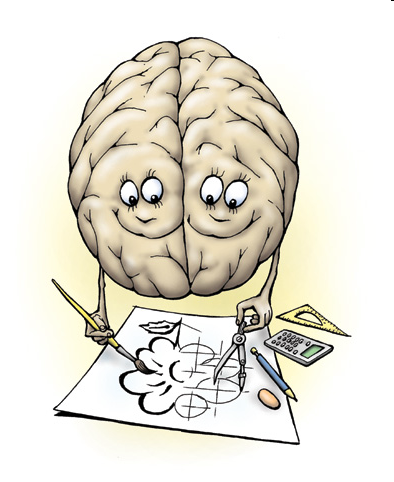 - улучшение памяти, внимания, мышления;- повышение способности к произвольному контролю;- улучшение общего эмоционального состояния;- повышается работоспособность, уверенность в себе;- стимулируются двигательные функции;- снижает утомляемость;- улучшаются пространственные представления; - стимулируется речевая функция;- улучшается соматическое состояниеРастяжки. Они нормализуют гипертонус (неконтролируемое чрезмерное мышечное напряжение) и гипотонус (неконтролируемая мышечная вялость) мышц. Оптимизация тонуса является одной из самых важных задач нейропсихологической коррекции. Наличие гипотонуса обычно связано со снижением психической и двигательной активности ребенка, с высоким порогом и длительным латентным периодом возникновения всех рефлекторных и произвольных реакций. Гипотонус сочетается с замедленной переключаемостью нервных процессов, эмоциональной вялостью, низкой мотивацией и слабостью волевых усилий. Гипертонус, как правило, проявляется в двигательном беспокойстве, эмоциональной лабильности, нарушении сна. У детей с гипертонусом ослаблено произвольное внимание, нарушены двигательные и психические реакции. Все двигательные, сенсорные и эмоциональные реакции на внешние стимулы у гиперактивного ребенка возникают быстро, после короткого латентного периода, и так же быстро угасают. Такие дети с трудом расслабляются. Именно поэтому в самом начале занятий ребенку необходимо дать почувствовать его собственный тонус и показать варианты работы с ним на самых наглядных и простых примерах, одновременно обучая возможным приемам релаксации.Дыхательные упражнения. Они улучшают ритмику организма, развивают самоконтроль и произвольность. Умение произвольно контролировать дыхание развивает самоконтроль над поведением. Отработку дыхательных упражнений лучше всего начинать со стадии выдоха, после чего, выждав естественную в цикле дыхания паузу и дождавшись момента, когда появится желание вдохнуть, сделать глубокий вдох ртом или носом так, чтобы было приятное, легкое, без напряжения ощущение вдоха. Нужно внимательно следить за тем, чтобы двигалась диафрагма и оставались спокойными плечи, хотя при глубоком вдохе обязательно будет двигаться верхняя часть грудной клетки. На этапе освоения глубокого дыхания ребенку предлагается положить руку на область диафрагмы и почувствовать, как на вдохе рука поднимается вверх, а на выдохе опускается вниз. Дыхание (различные его этапы) можно сочетать с разнообразными вариантами упражнений глаз и языка. Эффективным приемом является подключение к дыхательным упражнениям визуальной и сенсорной системы («надувание» цветных шаров в животе, «вдыхание» солнечного света и золотистой энергии и т.д.). Глазодвигательные упражнения. Они позволяют расширить поле зрения, улучшить восприятие. Однонаправленные и разнонаправленные движения глаз и языка развивают межполушарное взаимодействие и повышают энергетизацию организма. Известно, что движения глаз активизируют процесс обучения. Дело в том, что многие черепные нервы, идущие от продолговатого мозга, включая тройничные, лицевой, отводящие, глазодвигательный и блоковый, соединяются с глазом. Они активизируют движение глазного яблока во всех направлениях, сокращают или расслабляют мышцы зрачка, чтобы регулировать колебания сетчатки, и изменяют форму хрусталика для того, чтобы видеть вблизи и вдали. Глаза находятся в постоянном движении, собирают сенсорную информацию и строят сложные схемы образов, необходимые для обучения. Мозг объединяет эти образы с другой сенсорной информацией для построения визуальной системы восприятия. Движение тела и пальцев, или телесные упражнения. При их выполнении развивается межполушарное взаимодействие, снимаются синкинезии (непроизвольные, непреднамеренные движения) и мышечные зажимы. Происходит «чувствование» своего тела, что способствует обогащению и дифференциации сенсорной информации. Известно, что центром тонкой моторной координации является лобная доля мозга, отвечающая также за внутреннюю речь, произвольность и контроль.Интересно отметить, что человек может мыслить, сидя неподвижно. Однако для закрепления мысли необходимо движение. И.П. Павлов считал, что любая мысль заканчивается движением. Именно поэтому многим людям легче мыслить при повторяющихся физических действиях, например ходьбе, покачивании ногой, постукивании карандашом по столу, жевании хрустящих продуктов и др. В результате движения во время мыслительной деятельности простраиваются нейронные сети, позволяющие закрепить новые знания. На двигательной активности построены все нейропсихологические коррекционноразвивающие и формирующие программы. Вот почему следует помнить, что неподвижный ребенок не обучается! У музыкантов, особенно у виолончелистов и пианистов, благодаря большой подвижности их пальцев, развивается тонкая двигательная координация и, следовательно, мозолистое тело мозга. Известно, что занятия музыкой стимулируют развитие математических способностей.Занимающиеся музыкой дети лучше чувствуют и осознают свое тело, свои переживания, могут более адекватно их выразить. Понимание себя дает и понимание телесной экспрессии других, т.е. музыкальное развитие влияет и на общие коммуникативные навыки.Упражнения для релаксации.  способствуют расслаблению, снятию напряжения.

Вашему вниманию предлагаю примеры некоторых упражнений.

1. Растяжки

“Снеговик” Представьте, что каждый из вас только что слепленный снеговик. Тело твердое, как замерзший снег. Пришла весна, пригрело солнце, и снеговик начал таять. Сначала “тает” и повисает голова, затем опускаются плечи, расслабляются руки и т. д. В конце упражнения ребенок мягко падает на пол и изображает лужицу воды. Необходимо расслабиться. Пригрело солнышко, вода в лужице стала испаряться и превратилась в легкое облачко. Дует ветер и гонит облачко по небу.

“Дерево” Исходное положение – сидя на корточках. Спрятать голову в колени, обхватить их руками. Представьте, что вы - семечко, которое постепенно прорастает и превращается в дерево. Медленно поднимитесь на ноги, затем распрямите туловище, вытяните руки вверх. Затем напрягите тело и вытянитесь. Подул ветер – вы раскачиваетесь, как дерево.

“Сорви яблоки” Исходное положение – стоя. Представьте себе, что перед каждым из вас растет яблоня с чудесными большими яблоками. Яблоки висят прямо над головой, но без труда достать их не удается. Посмотрите на яблоню, видите, вверху справа висит большое яблоко. Потянитесь правой рукой как можно выше, поднимитесь на цыпочки и сделайте резкий вдох. Теперь срывайте яблоко. Нагнитесь и положите яблоко в небольшую корзину, стоящую на земле. Теперь медленно выдохните.

Выпрямитесь и посмотрите налево вверх. Там висят два чудесных яблока. Сначала дотянитесь туда правой рукой, поднимитесь на цыпочки, вдохните и сорвите одно яблоко. Затем подними как можно выше левую руку и сорвите другое яблоко, которое там висит. Теперь наклонитесь вперед, положите оба яблока в стоящую перед тобой корзину и выдохните. Теперь вы знаете, что вас нужно делать. Используйте обе руки попеременно, чтобы собирать висящие слева и справа от вас прекрасные большие яблоки и складывайте их в корзину.

2. Дыхательные упражнения

“Свеча” Исходное положение – сидя. Представьте, что перед вами стоит большая свеча. Сделайте глубокий вдох и постарайтесь одним выдохом задуть свечу. А теперь представьте перед собой 5 маленьких свечек. Сделайте глубокий вдох и задуйте эти свечи маленькими порциями выдоха.

“Дышим носом” Исходное положение – лежа на спине или стоя. Дыхание только через левую, а потом только через правую ноздрю (при этом правую ноздрю закрывают большим пальцем правой руки, остальные пальцы смотрят вверх, левую ноздрю закрывают мизинцем правой руки). Дыхание медленное, глубокое.

“Ныряльщик” Исходное положение – стоя. Сделать глубокий вдох, задержать дыхание, при этом закрыть нос пальцами. Присесть, как бы нырнуть в воду. Досчитать до 5 и вынырнуть – открыть нос и сделать выдох.

3. Телесные упражнения

“Мельница” Рука и противоположная нога вращаются круговыми движениями сначала вперед, затем назад, одновременно с вращением глаз вправо, влево, вверх, вниз. Время выполнения 1-2 минуты. Дыхание произвольное.

“Паровозик” Правую руку положить под левую ключицу, одновременно делая 10 кругов согнутой в локтевом суставе левой рукой и плечом вперед, затем столько же назад. Поменять положение рук и повторить упражнение.

“Робот” Встать лицом к стене, ноги на ширине плеч, ладони лежат на стене на уровне глаз. Передвигаться вдоль стены вправо, а затем влево приставными шагами, руки и ноги должны двигаться параллельно, а затем передвигаться, используя противоположные руки и ноги.

“Маршировка” Выполнять лучше под ритмичную музыку. Шагать на месте. При этом шаг левой ногой сопровождается взмахом левой руки. Шаг правой ногой сопровождается взмахом правой руки.

4. Упражнения на релаксацию

“Дирижер” Встаньте, потянитесь и приготовьтесь слушать музыку. Сейчас мы будем не просто слушать музыку – каждый из вас представит себя дирижером, который руководит большим оркестром (включается музыка)

Представьте себе энергию, которая течет сквозь тело дирижера, когда он слышит все инструменты и ведет их к чудесной общей гармонии. Если хотите можете слушать с закрытыми глазами. Обратите внимание на то, как вы сами при этом наполняетесь жизненной силой. Вслушивайтесь в музыку и начинайте в такт ей двигать руками, как будто вы управляете оркестром. Двигайте теперь еще и локтями и всей рукой целиком… Пусть в то время как вы дирижируете, музыка течет через все твое тело. Дирижируйте всем своим телом и реагируй на слышимые вами звуки каждый раз по – новому. Вы можете гордиться тем, что у вас такой хороший оркестр! Сейчас музыка кончится. Откройте глаза и устройте себе самому и своему оркестру бурные аплодисменты за столь превосходный концерт.

“Путешествие на облаке” Сядьте удобнее и закройте глаза. Два – три раза глубоко вдохните и выдохните… Я хочу пригласить вас в путешествие на облаке. Прыгните на белое пушистое облако, похожее на мягкую гору из пухлых подушек. Почувствуй, как ваши ноги, спина, попка удобно расположились на этой большой облачной подушке. Теперь начинается путешествие. Облако медленно поднимается в синее небо. Чувствуете, как ветер овевает ваши лица? Здесь, высоко в небе, все спокойно и тихо. Пусть облако перенесет вас сейчас в такое место, где вы будете счастливы. Постарайтесь мысленно увидеть это место как можно более точно. Здесь вы чувствуете себя совершенно спокойно и счастливо. Здесь может произойти что – нибудь чудесное и волшебное… Теперь вы снова на своем облаке, и оно везет вас назад, на ваше место в классе. Слезьте с облака и поблагодарите его за то, что оно так хорошо вас покатало. Теперь понаблюдайте, как оно медленно растает в воздухе. Потянитесь, выпрямитесь и снова будьте бодрыми, свежими и внимательными.

5. Упражнения кинезиологические.

“Колечко” Поочередно перебирать пальцы рук, соединяя в кольцо большой палец ипоследовательно указательный, средний, безымянный и мизинец. Упражнения выполнять начиная с указательного пальца и в обратном порядке от мизинца к указательному. Выполнять нужно каждой рукой отдельно, затем обеими руками вместе.

“Кулак – ребро - ладонь” На столе, последовательно, сменяя, выполняются следующие положения рук: ладонь на плоскости, ладонь, сжатая в кулак и ладонь ребром на столе. Выполнить 8-10 повторений. Упражнения выполняются каждой рукой отдельно, затем двумя руками вместе.

“Лезгинка” Левая рука сложена в кулак, большой палец отставлен в сторону, кулак развернут пальцами к себе. Правая рука прямой ладонью в горизонтальном положении прикасается к мизинцу левой. После этого одновременно происходит смена правой и левой рук в течении 6-8 раз.

"Зеркальное рисование" Положите на стол чистый лист бумаги. Возьмите в обе руки по карандашу. Начните рисовать одновременно обеими руками зеркально- семмитричные рисунки, буквы. При выполнении этого упражнения вы почувствуете как расслабляются руки и глаза. Когда деятельность мозга синхронизируется, заметно увеличивается эффективность всего мозга.

6. Глазодвигательные упражнения

“Взгляд влево вверх” Правой рукой зафиксировать голову за подбородок. Взять в левую руку карандаш или ручку и вытянуть ее в сторону вверх под углов в 45 градусов так, чтобы, закрыв левый глаз, правым нельзя было видеть предмет в левой руке. После этого начинают делать упражнение в течение 7 секунд. Смотрят на карандаш в левой руке, затем меняют взгляд на “прямо перед собой”. (7 сек.). Упражнение выполняют 3 раза. Затем карандаш берут в правую руку и упражнение повторяется.

“Горизонтальная восьмерка” Вытянуть перед собой правую руку на уровне глаз, пальцы сжать в кулак, оставив средний и указательный пальцы вытянутыми. Нарисовать в воздухе горизонтальную восьмерку как можно большего размера. Рисовать начинать с центра и следить глазами за кончиками пальцев, не поворачивая головы. Затем подключить язык, т.е. одновременно с глазами следить за движением пальцев хорошо выдвинутым изо рта языком.

“Глаз – путешественник”. Развесить в разных углах и по стенам класса различные рисунки игрушек, животных и т.д. Исходное положение – стоя. Не поворачивая головы найти глазами тот или иной предмет названный учителем.

7. Массаж
а) Оттянуть уши вперед, затем назад, медленно считая до 10. Начать упражнение с открытыми глазами, затем с закрытыми. Повторить 7 раз.
б) Двумя пальцами правой руки массировать круговыми движениями лоб, а двумя пальцами левой руки – подбородок. Считать до 30.

в) Сжимают пальцы в кулак с загнутым внутрь большим пальцем. Делая выдох спокойно, не торопясь, сжимают кулак с усилием. Затем, ослабляя сжатие кулака, делают вдох. Повторить 5 раз. Выполнение с закрытыми глазами удваивает эффект.Упражнения для снятия эмоционального напряжения 
          Сжимают пальцы в кулак с загнутым внутрь большим пальцем. Делая выдох спокойно, не торопясь, сжимают кулак с усилием. Затем, ослабляя сжатие кулака, делают вдох. Повторять следует 5 раз. Выполнение упражнения с закрытыми глазами удваивает эффект. Упражнение также помогает в точном запоминании важной и сложной информации. 
           Делают двумя грецкими орехами круговые движения в каждой ладони. Упражнение так же развивает тонкую моторику рук. 
            Слегка массируют кончик мизинца. 
            Помещают орех на кисть руки со стороны мизинца (на ладони) и ладонью другой руки слегка нажимают и делают орехом круговые движения (3 мин). Упражнение для развития памяти 
Одновременно двумя руками «промахать» в воздухе в зеркальном отражении (записывать на листе бумаги) информацию, которую необходимо запомнить (буквы, таблица умножения, формулы, иностранные слова и т.д.). 
Упражнения для развития внимания 
Раскрывают пальцы левой руки, слегка нажимают точку концентрации внимания, расположенную в середине ладони, большим пальцем правой руки. Повторяют это 5 раз. 
При нажатии делают выдох, а при ослаблении усилия — вдох. Упражнение делают спокойно, не торопясь. Потом делают то же самое для правой руки. Исследования показывают, что выполнение обычного действия «необычной» рукой активизирует новые участки мозга и помогает развивать новые контакты между клетками мозга. Так что пробуйте, экспериментируйте. 
Это не только полезно, но и весело!1.Сиротюк А. Л. Развитие интеллекта дошкольников. М, 2000 
2. Сиротюк А. Л. Нейропсихологическое и психофизиологичекое 
сопровождение обучения. М, 2003. 
Памятки педагогамКинезиологические упражнения, иначе называемые «гимнастикой мозга», которые помогут вам стать внимательными, активными, снять напряжение, страх, раздражение и улучшат ваши учебные достижения! 1)«Кулак-ребро-ладонь» - четыре положения руки на плоскости последовательно сменяют друг друга. Выполняется сначала правой рукой, затем левой рукой. Затем двумя руками одновременно. Ладошки вверх, 
Ладошки вниз, 
А теперь их на бочок 
И зажали в кулачок. 2)«Ухо – нос – хлопок» - левой рукой возьмитесь за кончик носа, а правой рукой за противоположное ухо. Одновременно отпустите ухо и нос, хлопните в ладоши, поменяйте положение рук с «точностью до наоборот». 3)«Лягушки» - Положить руки на стол. Одна рука сжата в кулак, другая лежит на плоскости стола (ладошка). Одновременно менять положение рук, отрывая руки от стола. Усложнение упражнения состоит в ускорении. Две весёлые лягушки 
Ни минутки не сидят 
Ловко прыгают подружки, 
Только брызги вверх летят. 4)«Лезгинка» - левую руку в кулак, большой палец в сторону, кулак развёрнут пальцами к себе. Правой рукой прямой ладонью в горизонтальном положении прикоснитесь к мизинцу левой. После этого одновременно смените положение правой и левой рук. Повторить 6-8 раз. Добиваться высокой скорости смены положений. Кисть мы в кулачок сжимаем, 
А другую разжимаем 
А потом их поменяем 
И лезгинку начинаем. 5) «Колечки» - соединяем пальцы руки в кольцо с большим, начиная с указательного сначала одной рукой, затем другой, затем двумя одновременно. Пальчики соединяем 
И кольцо мы получаем: 
1/2 1/3 1/4 1/5 
Поздоровались пальцы опять! 
1/5 1/4 1/3 1/2 
Закрепили кольца-слова! Зеркальное рисование. 
         Положите на стол чистый лист бумаги. Возьмите в обе руки по карандашу или фломастеру. Начните рисовать одновременно обеими руками зеркально-симметричные рисунки, буквы. При выполнении этого упражнения вы почувствуете, как расслабляются глаза и руки. Когда деятельность обоих полушарий синхронизируется, заметно увеличится эффективность работы всего мозга. «Замок». Цель: развитие межполушарного взаимодействия (мозолистого тела), произвольности и самоконтроля. Скрестить руки ладонями друг к другу, сцепить пальцы в замок, развернуть руки к себе. Двигать пальцем, который укажет инструктор. Палец должен двигаться точно и четко. Нежелательно допускать движения соседних пальцев. Прикасаться к пальцу нельзя. Последовательно в упражнении должны участвовать все пальцы обеих рук. В дальнейшем дети могут выполнять упражнение в парах.Гимнастика для глаз. Упражнения с детьми произвожу сидя, спина прямая, ноги свободно опираются на пол, голова в одном положении, работают только мышцы глаз.Проведём, друзья, сейчасУпражнения для глаз.Мы снежинку увидали.-Со снежинкою играли.Берут снежинку в руку, вытянуть снежинку вперёд перед собой, сфокусировать на ней взгляд.Снежинки вправо полетели,Дети вправо посмотрели.Отвести снежинку вправо, проследить движение взглядом.Влево  снежинки полетели,Глазки влево посмотрели.Отвести её влево.Ветер снег вверх поднималИ на землю опускал……Поднимать снежинки вверх и опускать вниз.Дети смотрят вверх и вниз.Все! На землю улеглись.Покружиться и присесть, опустив снежинку на пол.Глазки закрываем,Закрыть ладошками глаза.Глазки отдыхают.Дети складывают снежинки и садятся на стулья.Гимнастика для глаз.  Солнышко с тучками в прятки играло. Солнышко тучки-летучки считало:Серые тучки, черные тучки.                (смотреть глазами вправо — влево)                     Легких — две штучки, Тяжелых — три штучки.  (смотреть глазами вверх — вниз)  Тучки попрятались, тучек не стало.    ( Закрыть глаза ладонями) Солнце на небе вовсю засияло.          (Поморгать глазками)   Спи, глазок, спи, другой.   Спите сразу, оба глаза.   Правый глаз, просыпайся!  Левый глаз, просыпайся!  Просыпайтесь сразу, оба глаза